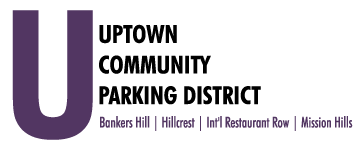 Executive Committee Meeting                                                  Monday, May 3rd, 2021  3:00 PM Virtual Meeting via Zoom  Introductions & President’s report 						 -DahlNon-agenda Public comment  Three-minute limit on non-agenda itemsFebruary & March 2021 financial review 					-EarnReview February & March 2021 financialsBH election update								-Trussell4TH & 5TH Bikelane grand opening participation 					-TrussellReview the proposed UCPD Board agenda				            -DahlAdjournConnection Details:Join Zoom Meetinghttps://us02web.zoom.us/j/5685638095?pwd=QnV0d1pxS2U0RVJvQzVWT3FmSlhLZz09Meeting ID: 568 563 8095Passcode: UCPD92103One tap mobile+16699006833,,5685638095# US (San Jose)